西安建筑科技大学费报销单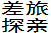 经费本编号：                                                                                         年     月     日经费负责人：                                                                     经办人：   单   位单   位姓 名职  别人 数出差事由出差事由地  点时   间时   间自      年   月   日至     年    月   日  共计    天 附单据      张自      年   月   日至     年    月   日  共计    天 附单据      张自      年   月   日至     年    月   日  共计    天 附单据      张自      年   月   日至     年    月   日  共计    天 附单据      张自      年   月   日至     年    月   日  共计    天 附单据      张自      年   月   日至     年    月   日  共计    天 附单据      张自      年   月   日至     年    月   日  共计    天 附单据      张自      年   月   日至     年    月   日  共计    天 附单据      张自      年   月   日至     年    月   日  共计    天 附单据      张报销事项报销事项报销事项金         额金         额金         额报  销  事  项报  销  事  项报  销  事  项金         额金         额车  船  费车  船  费车  船  费未乘卧铺补助（      %）未乘卧铺补助（      %）未乘卧铺补助（      %）市内交通费市内交通费市内交通费途中伙食补助费途中伙食补助费途中伙食补助费旅  馆  费旅  馆  费旅  馆  费住勤补助(    天)  住勤补助(    天)  住勤补助(    天)  杂      费杂      费杂      费其          它其          它其          它小      计小      计小      计小          计小          计小          计金额合计(大写)：                                                          ￥： 金额合计(大写)：                                                          ￥： 金额合计(大写)：                                                          ￥： 金额合计(大写)：                                                          ￥： 金额合计(大写)：                                                          ￥： 金额合计(大写)：                                                          ￥： 金额合计(大写)：                                                          ￥： 金额合计(大写)：                                                          ￥： 金额合计(大写)：                                                          ￥： 金额合计(大写)：                                                          ￥： 金额合计(大写)：                                                          ￥： 备  注